        Муниципальное казенное общеобразовательное учреждение             « Кутульская основная общеобразовательная школа» Классный час в 5 классе «Детям о коррупции»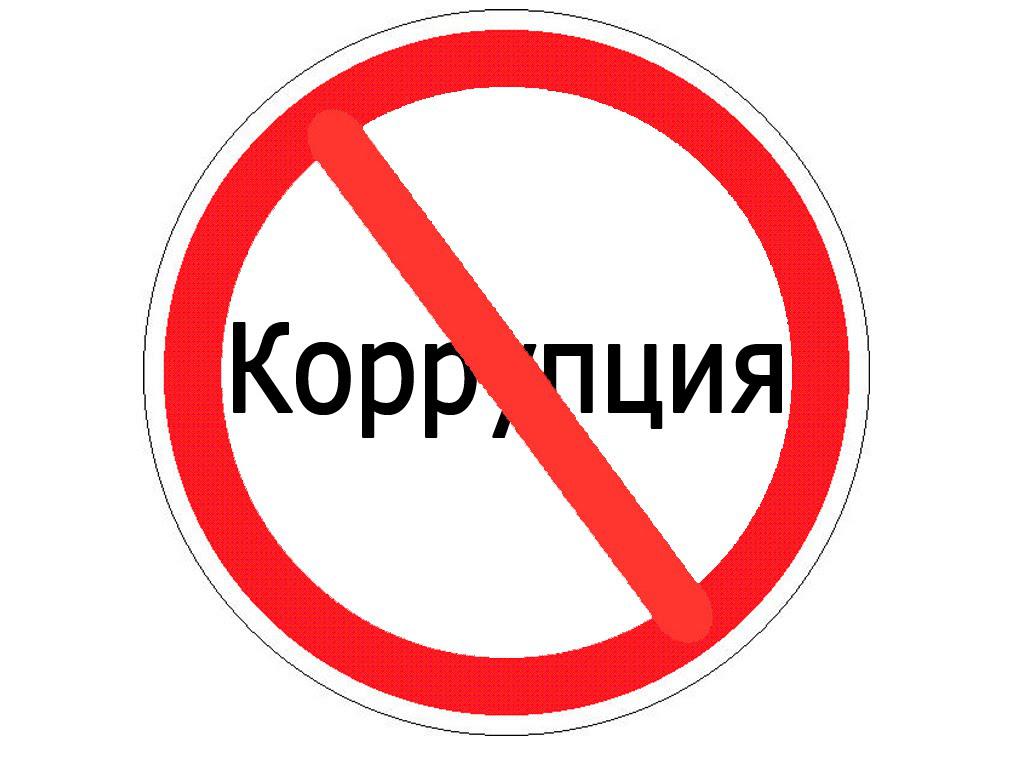                                                  Подготовила и провела:Кл. руководитель: Буржумова Раксана Забуровна Цель: познакомить с понятием коррупция и антикоррупция. Задачи: 1. Способствовать формированию знаний о корнях, причинах коррупции, основных направлениях борьбы с ней; 
2. Выработать у учащихся негативного отношения к данному явлению. 
Оборудование:  карточки, словари, памятки. 
Ход занятия.
Эпиграф: «Чтобы научить людей любить справедливость, 
надо показать им результаты несправедливости» 
(Адам Смит)План.1. Инсценизация.
2. Понятие «коррупция». 
3. Из истории Международного дня борьбы с коррупцией. 
4. Практическая работа (работа с пословицами, синквейн) Сценка «На приеме у врача»Участвуют 4 ученика (в роли врача, пациента, 2-е полицейских).Врач сидит за столом и ведет прием. Заходит пациент и говорит: - Здравствуйте, доктор! - Доброе утро!- отвечает врач – Проходите, пожалуйста. На что жалуетесь?- Да, я, доктор, очень кашель замучил (кашляет) и горло болит.- Посмотрим. Так, горло чистое. Давайте я вас послушаю. Дыхание у вас хорошее. Да вы совершенно здоровы!- Доктор, понимаете, мне нужно поболеть.- Не понимаю.-Может, как-нибудь договоримся, а?Достает деньги и кладет на стол. Врач встает и с возмущением говорит:-Что это такое уберите сейчас же! Я полицию вызову.Заходят 2-е полицейских  и говорят:Взяточничество карается законом.Уводят пациента.
У: Каждый из вас - полноценный гражданин нашего государства, будущее нашей страны – в ваших руках. Обратите внимание на эпиграф.
У: О чем эпиграф? (ответы детей) 
У: 9 декабря – отмечается Международный день борьбы с коррупцией. Сегодня мы должны познакомиться с понятиями коррупция и антикоррупция. 
- Коррупция (от лат. corruptio - подкуп) - процесс, связанный с прямым использованием должностным лицом прав, связанных с его должностью, в целях личного обогащения (подкуп чиновников и общественно- политических деятелей, дача взяток и т. д.).Если сказать своими словами: злоупотребление должностным положением с целью получения личной выгоды.Исторические корни коррупции, вероятно, восходят к обычаю делать подарки, чтобы добиться расположения. Дорогой подарок выделял человека среди других просителей и способствовал тому, чтобы его просьба была выполнена. Поэтому в первобытных обществах плата жрецу или вождю была нормой. По мере усложнения государственного аппарата и усиления власти центрального правительства, появились профессиональные чиновники, которые, по замыслу правителей, должны были довольствоваться только фиксированным жалованием. На практике чиновники стремились воспользоваться своим положением для тайного увеличения своих доходов.Чаще всего под коррупцией подразумевают получение взяток, незаконных денежных доходов, государственными бюрократами, которые вымогают их у граждан ради личного обогащения.Однако в более общем смысле слова участниками коррупционных отношений могут быть не только государственные чиновники, но и, например, менеджеры фирм; взятки могут давать не деньгами, а в иной форме; инициаторами коррупционных отношений часто выступают не госчиновники, а предприниматели.
У: Когда же и где этот день стали отмечать?
Международный день борьбы с коррупцией объявлен ООН 9 декабря 2003 года в день открытия для подписания Конвенции ООН против коррупции (впервые был отмечен 9 декабря 2004 года). Тогда в Мексике открылась всемирная конференция, посвященная подписанию Конвенции ООН против коррупции. В течение трех дней подпись под этим новым международным документом поставили представители 100 государств мира. Конвенция против коррупции была одобрена Генеральной Ассамблей ООН 31 октября 2003 года. Цель Конвенции - предупреждение и искоренение коррупции. ООН считает, что она подрывает экономическое развитие, ослабляет демократические институты и принцип верховенства закона, нарушает общественный порядок и разрушает доверие общества, тем самым давая возможность процветать организованной преступности, терроризму и другим угрозам безопасности человека. Коррупции может быть подвержен любой человек, обладающий дискреционной властью — властью над распределением каких-либо не принадлежащих ему ресурсов по своему усмотрению (чиновник, депутат, судья, сотрудник правоохранительных органов, администратор, экзаменатор, врач и т. д.). Главным стимулом к коррупции является возможность получения экономической прибыли, связанной с использованием властных полномочий, а главным сдерживающим фактором — риск разоблачения и наказания. Первоочередной задачей в борьбе с коррупцией является формирование антикоррупционного мировоззрения и правосознания. С этой целью профилактические мероприятия должны проводиться со всеми участниками образовательного процесса: от руководителей до учащихся (воспитанников). 1 февраля 2007 г. Россия официально вступила в «Группу государств против коррупции» (ГРЕКО). 7 мая 2009 г. наша страна подписала дополнительный протокол к Конвенции Совета Европы по уголовной ответственности за коррупцию. Без массового осознания гражданами колоссального вреда коррупции не может произойти серьезных позитивных перемен. Применение только карательных мер борьбы не позволяет обеспечить действенный контроль над коррупцией и ее негативными проявлениями, о чем свидетельствуют, например, события последних лет в Китае (введение расстрела). Исторический опыт, в том числе и нашей страны, свидетельствует о том, что именно умелое использование общественного контроля оказывалось эффективным средством любой национальной антикоррупционной стратегии. 

Как, по – вашему мнению, ребята, надо ли бороться с коррупцией?В истории России были разные периоды равного наказания и того, кто подкупает и кого подкупают. Петр I определял наказание лицам дающим взятку наравне с получившим взятку "…чинить велено смертную казнь, без всякой пощады". Такой подход отмечается и за рубежом, например, в современной Японии.Несмотря на принимаемые жёсткие меры по борьбе с коррупцией, всё ещё много чиновников продолжают брать взятки.В Уголовном кодексе РФ есть статьи № 285 «Злоупотребление должностными полномочиями», №290 «Получение взятки», № 291 «Дача взятки».Иногда чиновники вымогают взятку. Это так и называется: «вымогательство», и за это судят. Но в школьной среде тоже иногда случаются факты вымогательства отдельными учениками денег у своих сверстников или у школьников, младших по возрасту. Это тоже наказывается.Как вы думаете, какие меры помогли бы нашему правительству бороться с коррупцией?Повышение заработной платы работников правоохранительных органов, образования, медицины, с тем, чтобы им никогда не пришло в голову брать взятку. Это будет возможно тогда, когда у людей будет достойная зарплата.Сделать так, чтобы чиновникам было невыгодно брать взятку, и не было бы для этого никакой возможности;Раз и навсегда запрещать работать с людьми лицам, которые хотя бы один раз были замечены в получении взятки;Ужесточить законы страны в отношении коррупционеров, чтобы страх перед наказанием был сильнее соблазна;Воспитывать в людях внутренний регулятор под названием совесть.Как видите, бороться с коррупцией можно. Если давать отпор коррупционерам и взяточникам.Скоро вы станете взрослыми, вам придётся решать многие вопросы, которые ставит перед нами жизнь. Постарайтесь найти верное решение в любой ситуации, не обходя закон.
Подведение итога: 
У: Подберите слова синонимы к слову коррупция и антикоррупция. 
- Можно ли бороться с коррупцией? 
-Что мы должны для этого сделать? 

На память каждому школьнику вручаются памятки: 
Какою мерою даете, такой воздастся вам. 
Чувство благодарности приносит благодать. 
Мудрость рождается из ошибок: смотрите на свои ошибки. 
Хорошая репутация дороже денег. 
Никогда не делайте того, за что вам придется казнить себя. 
Честность – лучшая политика. 
Прощение полезно и дающему, и получающему. 
Кто творит добро, тот процветает. 
Благодарение открывает дверь духовному росту. 